2-вариантВ задании А1 – А12   выберите и обведите 1 верный ответ из 4. А1. У большинства брюхоногих моллюсков скелет:1) отсутствует2) наружный3) внутренний хрящевой или костный4) в течение всей жизни представлен хордой А2. Нервная система хордовых животных:1) представляет   собой   трубку,  расположенную   на спинной стороне тела2) представляет собой нервную цепочку, расположенную на брюшной стороне тела3) состоит из нервных стволов и нервных узлов4) состоит из нервных клеток, образующих нервную сетьА3. Млекопитающих можно отличить от других позвоночных по наличию1) волосяного покрова и ушных раковин2) голой кожи, покрытой слизью3) рогового панциря или щитков4) сухой кожи с роговыми чешуямиА4. Предками древних амфибий были, скорее всего:1) акулы                                         2) осетровые3) лососевые                                 4) кистеперые А5. К типу кишечнополостных относятся:                                                             1) слизни;   2) пескожилы;    3 медузы);     4) дождевые черви. А6. Какие насекомые снижают численность вредителей растений1) вши, блохи, клопы, мухи2) наездники, лесные муравьи3) оводы, слепни, майские жуки, короеды4 )белянки, цветоедыА7. Передвижение ланцетника происходит благодаря:1) ресничкам                    2) щупальцам3) жгутикам                     4) мускулатуреА8. Сердце рыбы1) имеет вид трубки           2) трехкамерное3) двухкамерное                4) четырехкамерноеА9. Змеи отличаются от ящериц тем, что они:1) не имеют конечностей                  2) имеют два круга кровообращения3) заглатывают добычу целиком              4) имеют ядовитые железыА10. Дыхательная система птицы состоит:1) трахея, бронхи, бронхиолы2) трахея, бронхи, легкие3) трахея, бронхи, гортань, бронхиолы4) трахея, бронхи, нижняя гортань, легкие с бронхиолами, воздушные мешкиА11. Плацента – это:1) орган выделительной системы                        2) слой кожи3) мышца                                                 4) место, где развивается детенышА12. Грудная клетка образована:1) ребрами                                                    2) ребрами и грудиной3) ребрами и грудными позвонками                  4) грудными позвонками, ребрами и грудинойВ1. Выберите верные утверждения. Номера верных высказываний поставьте в клеточки.Млечные железы – это видоизмененные потовые железы.Млекопитающие, в отличие от птиц, имеют способность к теплорегуляции.Челюсть птиц представлена клювом.Все саркожгутиконосцы являются паразитами.У плоских червей появляется кровеносная система.В2. Установите соответствие. Ответ запишите в виде пар: цифра – букваРаспределите млекопитающих  по отрядам 1  – кенгуру, 2 - еж,   3– выхухоль,   4- кабан, 5– кашалот, 6 – касатка.А. НасекомоядныеБ.  СумчатыеВ.  КитообразныеГ.  ГрызуныД.  ПарнокопытныеВ 3. Установите соответствие между признаком животного и типом, для которого этот признак характеренПризнаки животныхА) тело состоит из двух слоев клетокБ) имеют лучевую симметрию телаВ) покровы и мышцы образуют кожно-мускульный мешокГ) через  тело  можно  провести одну плоскость симметрииД) между органами расположена паренхимаЕ) есть стрекательные клеткиТипы беспозвоночных животных   1) Кишечнополостные      2) Плоские червиВ4. Вставьте пропущенное словоВсе одноклеточные, обитающие в океане составляют ...Кишечнополостные – это ... животные.Тип «Кишечнополостные» делятся на классы: ..., ..., ..., ...Моллюски имеют ... симметрию.Тело моллюсков покрыто кожной складкой – ...Характерной особенностью большинства насекомых является способность к ...С1.К каким классам  относятся изображенные на рис. животные типа: Хордовые Запишите  номер каждого животного, изображенного на рис. соответствующее ему название класса, к которому это животное  относится.  1        2              3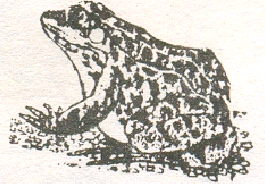 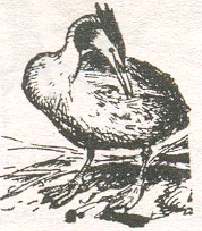 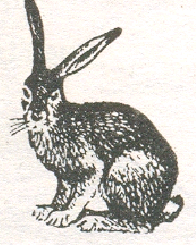          4                 5 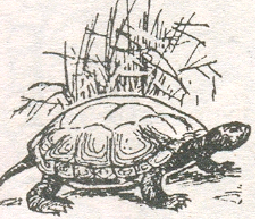 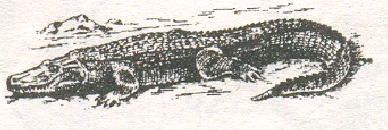 АБВГДАБВГДЕ